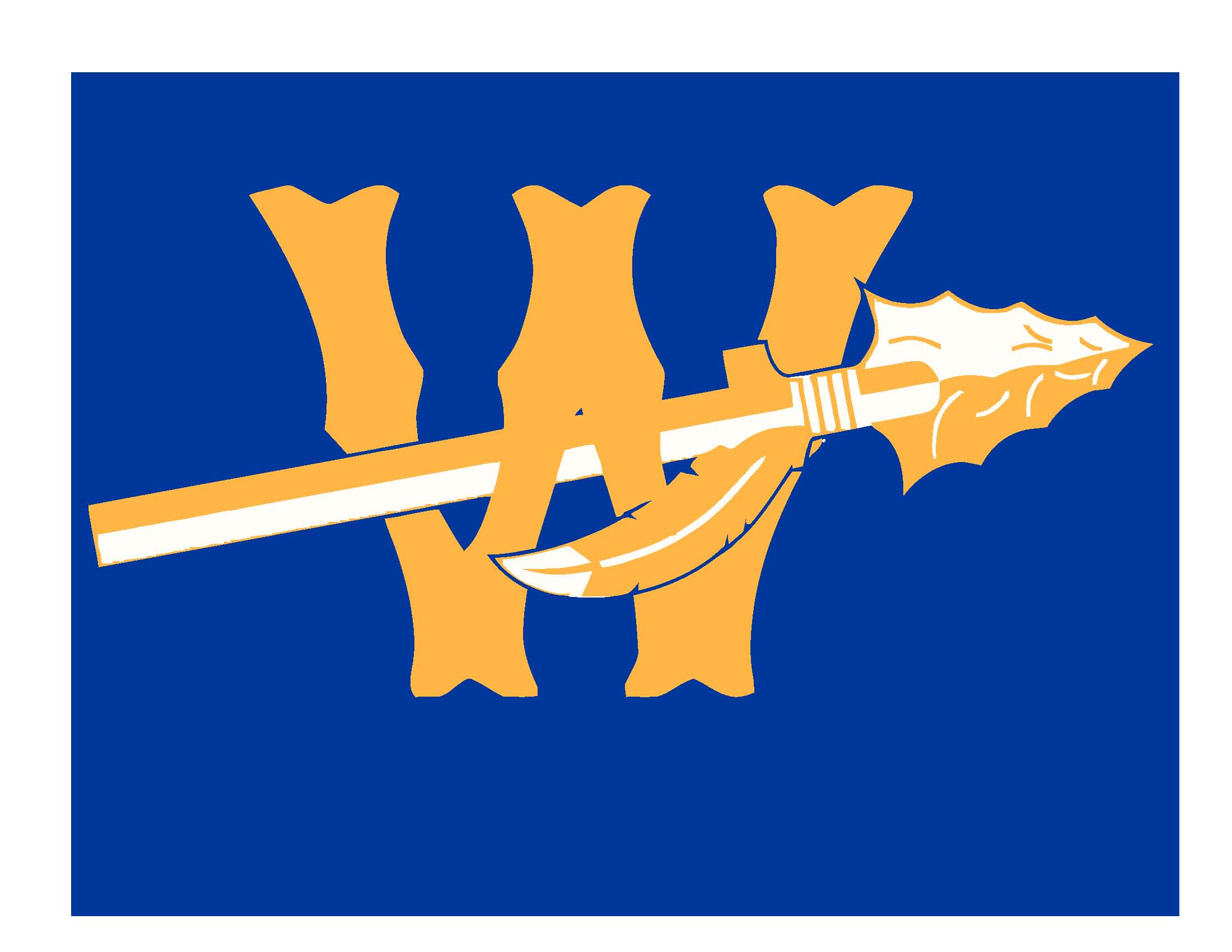 2020Weldon Valley Warrior Varsity Volleyball1/24/2020All scheduled games and start times are tentative.Weldon Valley Warrior JH VolleyballDateOpponentLocationTimeAug 27FlemingWV5:30Aug 28OtisOtis4:00Sep 3PeetzPeetz5:30Sep 4PrairieWV4:00Sep 5HaxtunHaxtun11:00 amSep 8WigginsWiggins5:30Sep 11BriggsdaleBriggsdale4:00Sep 12Brush TournamentBrushTBDSep 22PrairiePrairie5:30Sep 24MerinoWV4:00Sep 25LaVetaLaVeta4:00Oct 2FlemingFleming4:00Oct 3WV Triangular Tournament(Genoa-Hugo & Sedgwick County)WV1:00Oct 8CalicheWV4:00Oct 9PeetzWV5:30Oct 15BriggsdaleWV4:00Oct 16AkronWV5:00Oct 24KiowaWV3:00Oct 29HighlandHighland4:00Oct 30LonestarLonestar5:00Nov 9RegionalsTBATBANov 14 – 16StateTBATBADateOpponentLocationTimeAug 27FlemingWV4:00Sep 3PeetzPeetz4:00Sep 8WigginsWiggins4:00Sep 17PawneePawnee4:00Sep 19LonestarWV4:00Sep 22PrairiePrairie4:00Sep 29BriggsdaleBriggsdale4:00Oct 15BriggsdaleWV4:00